15.10.2021  № 1832О признании утратившими силу некоторых постановлений администрации города Чебоксары  В целях приведения правовых актов администрации города Чебоксары в соответствие с действующим законодательством администрация города Чебоксары постановляет:1. Признать утратившими силу постановления администрации города Чебоксары:от 26.01.2004 № 8 «Об утверждении правил пользования троллейбусами в г. Чебоксары»;от 02.06.2011 № 174 «О внесении изменений в постановление главы администрации города Чебоксары от 26.01.2004 № 8».2. Настоящее постановление вступает в силу со дня его официального опубликования.3. Контроль за исполнением настоящего постановления возложить на заместителя главы администрации города Чебоксары по вопросам ЖКХ Филиппова В.И.И.о. главы администрации города Чебоксары							       А.Н. ПетровЧăваш РеспубликиШупашкар хулаАдминистрацийěЙЫШĂНУ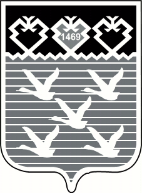 Чувашская РеспубликаАдминистрациягорода ЧебоксарыПОСТАНОВЛЕНИЕ